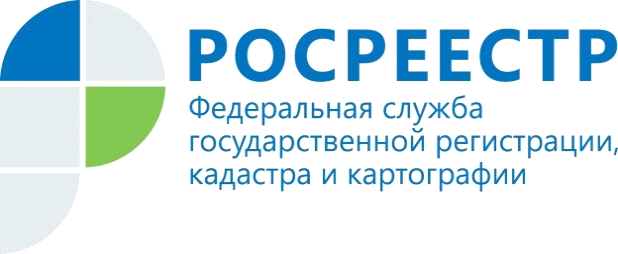 РОСРЕЕСТР ВЫПУСТИЛ 740 ЭЛЕКТРОННЫХ ЗАКЛАДНЫХ В РАЗЛИЧНЫХ РЕГИОНАХ СТРАНЫФедеральная служба государственной регистрации, кадастра и картографии (Росреестр) участвует в реализации федерального проекта «Ипотека», входящего в состав национального проекта «Жилье и городская среда». Данным проектом предполагается, в частности, перевод рынка ипотеки в электронный формат, а также переход на обслуживание заемщика в режиме онлайн – от выдачи кредита до регистрации прав на недвижимость через выпуск электронных закладных.«Росреестр развивает электронное взаимодействие с кредитными организациями в целях сокращения сроков оформления ипотеки и повышения безопасности сделок с недвижимостью. Возможность оформления электронной закладной при ипотечных сделках – это еще один шаг к формированию цифровой экономики», - отмечает Заместитель Министра экономического развития России – руководитель Росреестра Виктория Абрамченко.К сервису подачи электронных закладных, который предоставляет Росреестр, подключаются российские банки. Всего, с момента появления такой возможности, Росреестром выпущено 740 электронных закладных в различных регионах страны, из которых 651 - в сентябре текущего года.Степень участия в этом проекте представителей банковского сообщества определяется их технической готовностью и активностью в подаче соответствующих заявлений на выпуск электронных закладных.Пресс-служба Управления Росреестра по Волгоградской области.Помощник руководителя Управления Росреестра по Волгоградской области,  Евгения Федяшова.Тел. 8(8442)93-20-09 доб. 307, 8-904-772-80-02, pressa@voru.ru 